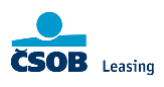 LEASINGOVÁ SMLOUVA   
(dále jen LS)  č. 3810677, akce: LID180106  
uzavřená mezi stranami:  ČSOB Leasing, a.s.  Se sídlem: Na Pankráci 310/60, 140 00  Praha 4  IČ: 63998980  Tel: +	 	E-mail: 	 	Web: www.csobleasing.cz  
Zapsaná v obchodním rejstříku u MS v Praze, spis. zn. B/3491  Číslo účtu:    CZK:000000-1	, IBAN: 	, SWIFT: 	, Bank. spojení: 	  Zastoupená: ………………………………………………  (dále také "ČSOBL" nebo "pronajímatel")  a  MĚSTSKÁ ČÁST PRAHA - Satalice  Se sídlem: K Radonicům 81/3, 190 15  Praha - Satalice  
IČ: 00240711,   Tel: +4	 	E-mail:  Zapsaná v obchodním rejstříku u , spis. zn.   Číslo účtu:   CZK:000000-	, IBAN: 	, SWIFT: 	, Bank. spojení: 	   Zastoupená:  Miladou Voborskou, starostkou   (dále také "leasingový nájemce" nebo "LN" nebo "zákazník")  Dodavatel předmětu leasingu:  Unikont Group s.r.o., se sídlem: Služeb 609/6, 108 00  Praha 10 - Malešice, IČ: 41193113  Předmět leasingu (dále jen PL):  	 Multicar M27 Compact 4x4  Číslo karoserie (VIN):   	 	WMU2M27E5JWGK0053   Vstupní (předběžná) cena PL:  	 	 1 933 467,00 Kč  	+ DPH v zákonem stanovené výši  Doba pronájmu 54 měsíců, počet splátek 48, režim splácení měsíčně / začátkem  Jednorázová spl. hrazená předem 	 580 040,10 Kč + DPH v zákonem stanovené výši  Smluvní poplatek 		  0,00 Kč + DPH v zákonem stanovené výši  Leasingové pravidelné nájemné  	 	 	 30 631,37 Kč  Pojistné 	 	 	 	  	 	 1 483,62 Kč  Pravidelná splátka k úhradě 	 	  	 	 32 114,99 Kč + DPH v zákonem stanovené výši  Kupní cena PL 	 1 000,00 Kč + DPH v zákonem stanovené výši  První řádná leasingová splátka je předběžně splatná dne 			02.01.2019  Předběžný termín dodání předmětu leasingu 			19.12.2018  Záloha na jednorázovou platbu předem celkem 		 701 849,00 Kč  Požadavky na zajištění:   strana 1 / 4  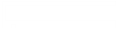 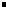 Nejsou  Podmínky obchodní akce: Nejsou  Pojištění předmětu financování:   Zvolená pojišťovna 	ČSOB Pojišťovna, a.s.  * Pojištění je sjednáno v rámci: H = hromadné pojistné smlouvy; I = individuální pojistné smlouvy; N = není sjednáno  Zákazník se zavazuje uhradit daň z přidané hodnoty, která bude vyčíslena v souladu se zákonem č.  235/2004 Sb., o dani z přidané hodnoty, ve znění pozdějších předpisů.  Práva a povinnosti smluvních stran vyplývající z LS neupravené LS, resp. VSPL se řídí zákonem č. 89/2012 Sb.,  občanský zákoník. Pronajímatel současně uděluje nájemci plnou moc podle Všeobecných smluvních podmínek  finančního leasingu, zejména k zastupování při:  1. převzetí předmětu leasingu od dodavatele a jeho uvedení do provozu;  2. uplatňování nároků z vad předmětů leasingu, vyjma odstoupení od kupní smlouvy;  
3. vyřizování případných pojistných a škodných událostí.  Průkazem plné moci je tato leasingová smlouva, tato plná moc se nevztahuje na zastupování pronajímatele před  soudy a rozhodčími orgány. Nedílnou součástí LS jsou VSPL, které v souladu s ust. § 1751 občanského zákoníku  upravují vztahy mezi smluvními stranami a splátkový kalendář či předpis splátek a dále dle specifikace pojištění  předmětu leasingu. Leasingový nájemce podpisem této smlouvy potvrzuje, že byl pečlivě seznámen se  Všeobecnými smluvními podmínkami finančního leasingu ČSOB Leasing, a.s., (dále také VSPL) č. N0115 -  Leasing  01/2015, že souhlasí se všemi jejími ustanoveními včetně ustanovení o výši úroku z prodlení, smluvních  pokut. Leasingový nájemce podpisem této smlouvy potvrzuje, že mu byly VSPL řádně předány. Ustanovení §  1799 a 1800 občanského zákoníku se pro účely LS nepoužije. Leasingový nájemce si je vědom, že po dobu  trvání LS je PL majetkem pronajímatele.  Pronajímatel jako vlastník předmětu leasingu předává leasingovému nájemci plnou moc k registraci předmětu  leasingu, je-li tato registrace vyžadována zákonem č. 56/2001 Sb., leasingový nájemce je povinen zabezpečit  v takovém případě zápis pronajímatele jako vlastníka předmětu leasingu a sebe jako provozovatele. Pojistné za  pojištění předmětu leasingu uhradí leasingový nájemce jako samostatné plnění.   Pronajímatel a leasingový nájemce se dohodli, že pro případ řešení sporů vyplývajících z LS je dána pravomoc  soudů. Jejich místní příslušnost je podle dohody stran následující:  a) Městského soudu v Praze tam, kde bude dána věcná příslušnost krajského soudu, a   b) Okresního soudu pro Prahu-západ tam, kde bude dána věcná příslušnost okresního soudu.  Případná stížnost týkající se pojištění musí být podána písemně příslušné pojišťovně, případně České národní  bance.  Prohlášení Leasingového nájemce:  Leasingový nájemce prohlašuje, že obdržel a má k dispozici veškerá povolení, licence, vyjádření, souhlasy a jiná  rozhodnutí, jež jsou nezbytná k provozování podnikatelské činnosti LN a k plnění transakcí zamýšlených LS, není  si vědom žádného řízení, ať již probíhajícího nebo hrozícího, které by mohlo vést ke zrušení, odnětí nebo  omezení oprávnění provozovat podnikatelskou činnost LN a plnit transakce zamýšlené touto LS; a v případě  právnické osoby, že je právnickou osobou existující podle práva České republiky řádně zapsanou v obchodním  rejstříku, předložil pronajímateli aktuální výpis z obchodního rejstříku a řádně pronajímateli doložil veškeré  případné skutečnosti dosud nezapsané v obchodním rejstříku.  Další závazky Leasingového nájemce:  LN po celou dobu trvání pronájmu dané LS, tj. až do úplného splnění všech povinností vyplývajících z LS se  zavazuje, že:  a) zajistí rovné a spravedlivé postavení pronajímatele se svými věřiteli, kteří nejsou upřednostněni ze  
zákona, zejména nebude upřednostňovat platby ve prospěch ostatních věřitelů před placením dluhů  
pronajímateli a neposkytne žádnému z věřitelů výhodnější práva a zajištění než byla poskytnuta  
pronajímateli podle LS;  b) bude předkládat pronajímateli na vyžádání rozvahu, výkaz zisku a ztrát, výroční zprávu nebo přílohu za  
poslední uzavřené období a rozvahu a výsledovku za průběžné období;  strana 2 / 4  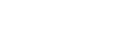 c) bude pronajímatele neprodleně informovat písemnou formou o skutečnostech ohrožujících plnění  
smluvních povinností LN, zejména o soudních, rozhodčích či jiných řízeních, jejichž výsledky by mohly  
mít negativní vliv na jeho schopnost dostát povinnostem vyplývajícím z LS;  d) se dostaví na písemnou výzvu pronajímatele nejpozději do 30 dní od odeslání výzvy k sepsání dohody o  
uznání svého dluhu vůči pronajímateli vyplývajícího z LS, a to v rozsahu dlužné jistiny a příslušenství,  
přičemž tato dohoda o uznání dluhu sepsaná formou notářského zápisu bude obsahovat svolení LN k  
přímé vykonatelnosti takto uznaného dluhu;  Pronajímatel je bez ohledu na další ustanovení LS nebo VSPL oprávněn LS vypovědět nebo LS předčasně  ukončit, pokud dojde k porušení některé z následujících povinností a/nebo nastane některá z následujících  skutečností a/nebo dojde ke změnám podmínek, za kterých byla LS uzavřena:  a) Podmínky, které jsou sjednány pro poskytnutí nájmu PL jsou následně porušeny nebo nejsou dodrženy.  
b) Prohlášení učiněná v této smlouvě se ukážou jako nepravdivá, neúplná nebo nepřesná.  c) Zákazník nesplnil své povinnosti dané zákonem č. 253/2008 Sb., o některých opatřeních proti legalizaci  výnosů z trestné činnosti a financování terorismu, zejména neumožnil identifikaci či kontrolu dle tohoto  
zákona, či pokud je zákazník či jeho statuární zástupce nebo skutečný majitel uveden v seznamu  
sankcionovaných osob Evropské unie nebo v seznamu osob, skupin, podniků, zboží, technologií a  
aktivit, vůči nimž Česká republika uplatňuje mezinárodní sankce z důvodu zajištění mezinárodního míru  
a bezpečnosti a ochrany lidských práv, nebo v seznamu sankcionovaných osob, na které byly uvaleny  
sankce ze strany Ministerstva zahraničí USA (OFAC) či na jiném obdobném seznamu.  d) LN neplní jakoukoliv povinnost uvedenou v předchozím odstavci této smlouvy (Další závazky  
leasingového nájemce).  e) Dojde ke skutečnosti nebo k souhrnu skutečností, které znamenají podstatnou změnu podmínek, za  
nichž byla LS uzavřena a které dle opodstatněného stanoviska pronajímatele mohou mít podstatný  
negativní dopad na finanční situaci LN, čímž dojde k vážnému ohrožení splacení jakékoliv částky splatné  
podle LS v dohodnutém termínu.  f) Nemovitý nebo movitý majetek LN se stane předmětem veřejné dražby nebo exekuce, a tyto skutečnosti  
by mohly mít negativní dopad na jeho majetkovou a finanční situaci nebo jeho schopnost plnit povinnosti  
vyplývající z LS.  g) LN nebo osoba ovládající LN nebo osoba, kterou LN ovládá, je v prodlení s plněním jakékoliv povinnosti  
vůči pronajímateli.  h) Dojde bez předchozí písemné informace LN pronajímatel k organizačním a právním změnám, které  
mohou ohrozit včasné splacení podle LS nebo kteroukoli z těchto změn bude pronajímatel považovat za  
ohrožující plnění smluvních podmínek sjednaných v LS.  i) LN bez písemného oznámení pronajímateli prodal, převedl, vložil do majetku jiných obchodních  
společností nebo se jinak zbavil podstatné části svého majetku (netýká se oběžných aktiv za podmínek  
obvyklých v obchodním styku).  Zákazník výslovně přijímá ustanovení týkající se ukončení smlouvy a způsobu vypořádání stran pro případ  ukončení smlouvy obsažená ve VSPL.  Registr smluv:  Smluvní strany berou na vědomí, že pokud tato smlouva splňuje podmínky pro uveřejnění v registru smluv dle  zákona č. 340/2015 Sb., o zvláštních podmínkách účinnosti některých smluv, uveřejňování těchto smluv a o  registru smluv (zákon o registru smluv), tak bude tato smlouva uveřejněna způsobem uvedeným v zákoně o  registru smluv. Dle dohody smluvních stran zajistí odeslání této smlouvy správci registru smluv zákazník. ČSOBL  pouze po předchozí výslovné dohodě a pokud druhá smluvní strana předem oznámí ČSOBL, že je subjektem,  který podléhá zákonu o registru smluv. Pokud ČSOBL neobdrží toto oznámení a smlouva nebude v zákonném  termínu registrována, bude druhá smluvní strana povinna vrátit ČSOBL poskytnuté finanční prostředky a nahradit  ČSOBL případně vzniklou újmu. ČSOBL je oprávněn před odesláním smlouvy správci registru smluv ve smlouvě  znečitelnit informace, na něž se nevztahuje uveřejňovací povinnost podle zákona o registru smluv. Pokud není  v této smlouvě uvedeno jinak, tato smlouva nabývá účinnosti dnem zveřejnění.  strana 3 / 4  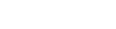 Tato smlouva a její přílohy tvoří celý závazek Stran této Smlouvy o jejím předmětu a vzájemném vztahu a poté,  co vstoupí v účinnost, nahradí všechna předchozí ujednání a vyjádření o předmětu této Smlouvy nebo dohody  související s předmětem smlouvy.  Věřitel: 	 Zákazník:  V Praze dne 19.12.2018 	 V Praze dne 19.12.2018  Jméno osoby oprávněné k podpisu LS: 	 Jméno osoby oprávněné k podpisu LS:   	 Souhlasím s pořízením kopie / opisu údajů mého  dokladu totožnosti.  ČSOB Leasing, a.s. 	 MĚSTSKÁ ČÁST PRAHA - Satalice  Ověřovatel:  Totožnost podepisující osoby ověřena dle dokladu OP, číslo dokladu  Jméno a příjmení ověřovatele (hůlkovým písmem): …………………………………………  Dne: ……………………  Totožnost a podpis podepisující osoby ověřil (podpis ověřovatele): ……………………………………………………  Vyplňte, jen pokud není kopie dokladu přílohou:  Datum vydání dokladu 20.5.2013, datum platnosti dokladu do 20.5.2023  Doklad vydal: ÚMČ Praha 19  Státní občanství podepisující osoby: ČR  strana 4 / 4  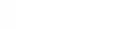 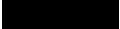 Havarijní / strojní pojištění  
(HAV) *  Multicar M 27 Compact 4x4  H  H  